Publicado en Madrid el 12/12/2017 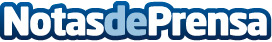 Ya a la venta ‘Gana la banca’, el esperado compendio de relatos premiados de Isabel HernándezIsabel Hernández, antropóloga y escritora argentina, publica ‘Gana la banca’, un libro en el que recoge algunos de los múltiples relatos con los que ha sido premiada en diferentes certámenes literarios. La autora retoma así el género con el que ya debutó ocho años atrás. Datos de contacto:Editorial FalsariaNota de prensa publicada en: https://www.notasdeprensa.es/ya-a-la-venta-gana-la-banca-el-esperado Categorias: Internacional Nacional Literatura Premios http://www.notasdeprensa.es